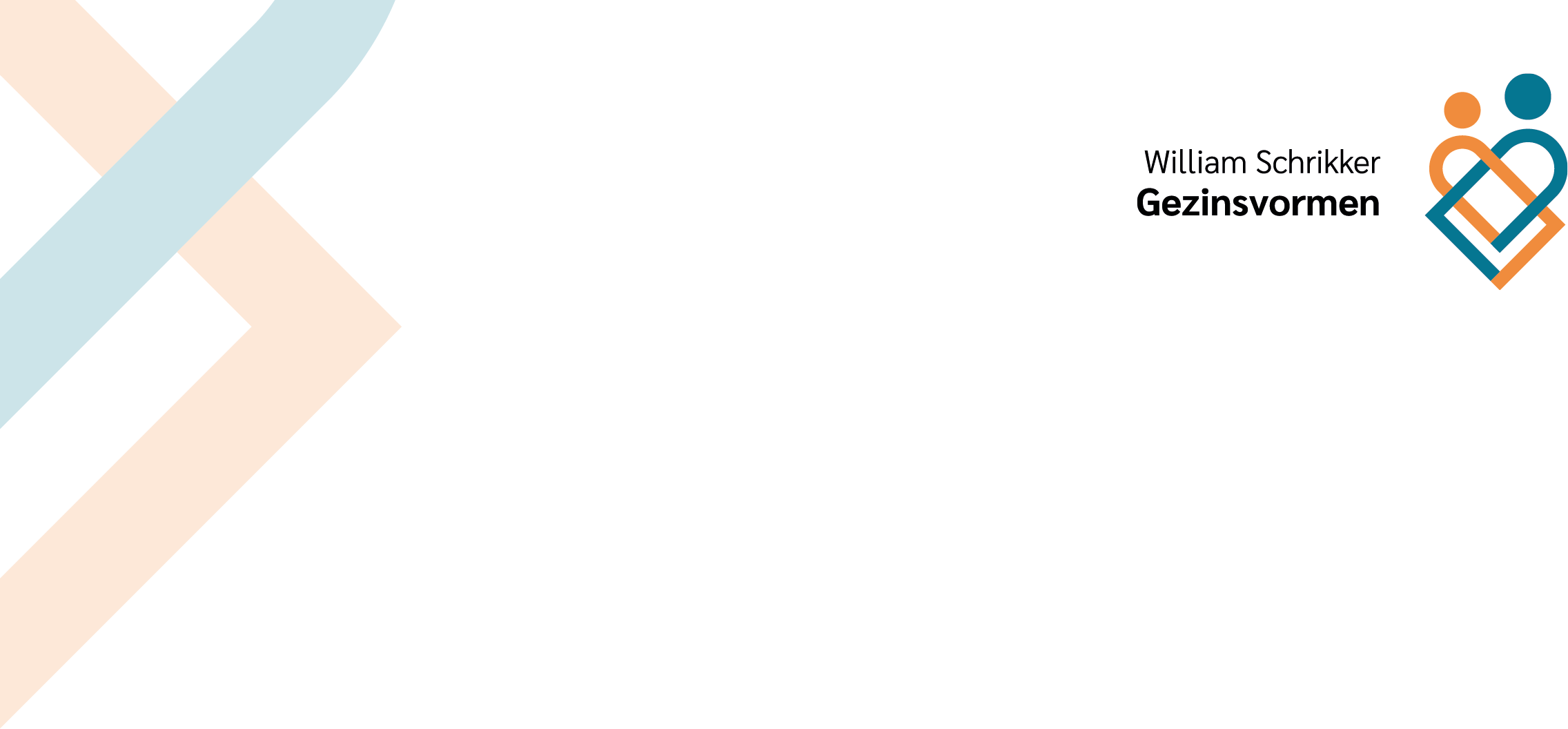 Intern aanmelden video interactie begeleiding (VIB):Fijn dat u VIB wil gaan inzetten bij een van onze (pleeg)gezinnen. Voor (pleeg)ouders:•	Met een (vermoeden van) (licht verstandelijke) beperking.•	Die problemen ervaren in de opvoeding met hun kind en graag contactgroei willen.•	Die problemen ervaren in het contact tussen ouder(s) en kind tijdens de omgangsregeling. •	Om ingroei in het (pleeg) gezin te bevorderen. •	Beter willen aansluiten bij de beleving en de ontwikkeling van het kind.•	Die Inzicht en kennis willen in het opbouwen van een veilige gehechtheidsrelatie.  •	Die meer zelfvertrouwen willen in hun ouderschap.Vereisten:Om uw aanmelding goed te kunnen behandelen, moet u een passende zorgtoewijzing aanleveren, gericht op het woonplaatsbeginsel van de jeugdige(n). Check via de verwijzertool op de website wat voor jou gemeente hier van belang is.Vermeld op de zorgtoewijzing het volgende:•	Contactgegevens kind•	BSN kind•	Contactgegevens ouders•	Gewenste startdatum•	Indien bekend bij de gemeente de productcode (verwijzerstool) De VIB aanmelding is met (pleeg)ouders besproken en zij zijn gemotiveerd om deel te nemen.  Zijn er meerdere kinderen uit hetzelfde gezin die moeten worden aangemeld,  kopieer en plak dan de tekstvakken in dit document hierbovPassende Zorgtoewijzing: Graag toevoegen als bijlageHet ingevulde formulier kan gemaild worden naar gezinsvormen@wsgv.nlAanvraag VIB pleegouders en pleegkind:Aanvraag VIB pleegouders en pleegkind:VIB-G preventief: ondersteuning ingroei en hechting bij nieuwe plaatsing.VIB herstellend: ondersteuning bij problematiek in lopende plaatsing.VIB in combinatie met Sherborne Samenspel (lichaamsgericht en spelend verbinden).Andere ondersteuningsvraag.Toelichting: Toelichting: Aanvraag VIB ouder en kind (waarbij sprake is van een beperking)Aanvraag VIB ouder en kind (waarbij sprake is van een beperking)VIB omgangsregeling: ondersteuning tijdens en rondom de bezoekregeling.VIB in de thuissituatie: ondersteuning van LVB ouder(s) thuisAndere ondersteuningsvraagToelichting: Toelichting: Gegevens jeugdige 1:Gegevens jeugdige 1:Voornamen:Tussenvoegsel:Achternaam:Geboortedatum:GeslachtJeugdige 1:Jeugdige 1:Jeugdige 1:Jeugdige 1:janee??Is er sprake van een (vermoedelijke) verstandelijke beperking?Is er sprake van een (vermoedelijke) verstandelijke beperking?Is er sprake van een (vermoedelijke) verstandelijke beperking?Is er sprake van een (vermoedelijke) verstandelijke beperking?Is er sprake van een ontwikkelingsachterstand?Is er sprake van een ontwikkelingsachterstand?Is er sprake van een ontwikkelingsachterstand?Is er sprake van een ontwikkelingsachterstand?Toelichting:

Toelichting:

Toelichting:

Toelichting:

Toelichting:

Toelichting:

Toelichting:

Toelichting:

Huidige verblijfplaats van jeugdige 1?Huidige verblijfplaats van jeugdige 1?Huidige verblijfplaats van jeugdige 1?Huidige verblijfplaats van jeugdige 1?Huidige verblijfplaats van jeugdige 1?Huidige verblijfplaats van jeugdige 1?Huidige verblijfplaats van jeugdige 1?Ouders Pleegouders, sinds wanneer  Gegevens jeugdige 2:Gegevens jeugdige 2:Voornamen:Tussenvoegsel:Achternaam:Geboortedatum:GeslachtJeugdige 2:Jeugdige 2:Jeugdige 2:Jeugdige 2:janee??Is er sprake van een (vermoedelijke) verstandelijke beperking?Is er sprake van een (vermoedelijke) verstandelijke beperking?Is er sprake van een (vermoedelijke) verstandelijke beperking?Is er sprake van een (vermoedelijke) verstandelijke beperking?Is er sprake van een ontwikkelingsachterstand?Is er sprake van een ontwikkelingsachterstand?Is er sprake van een ontwikkelingsachterstand?Is er sprake van een ontwikkelingsachterstand?Toelichting:

Toelichting:

Toelichting:

Toelichting:

Toelichting:

Toelichting:

Toelichting:

Toelichting:

Huidige verblijfplaats van jeugdige 1?Huidige verblijfplaats van jeugdige 1?Huidige verblijfplaats van jeugdige 1?Huidige verblijfplaats van jeugdige 1?Huidige verblijfplaats van jeugdige 1?Huidige verblijfplaats van jeugdige 1?Huidige verblijfplaats van jeugdige 1?Ouders Pleegouders, sinds wanneer  Aanvullende vragenLevenslijn van het kind:Beschrijving/ reden van aanmelding:Beschrijving van de doelen:Bijzonderheden/ aandachtspunten die je nog wilt noemen:VerklaringenjaIk verklaar dat ik gerechtigd ben om deze aanvraag in te dienen. Ik heb alle informatie naar waarheid ingevuld.Ik verklaar dat dat de gegevens kloppen.